SUSSEX WILDLIFE TRUST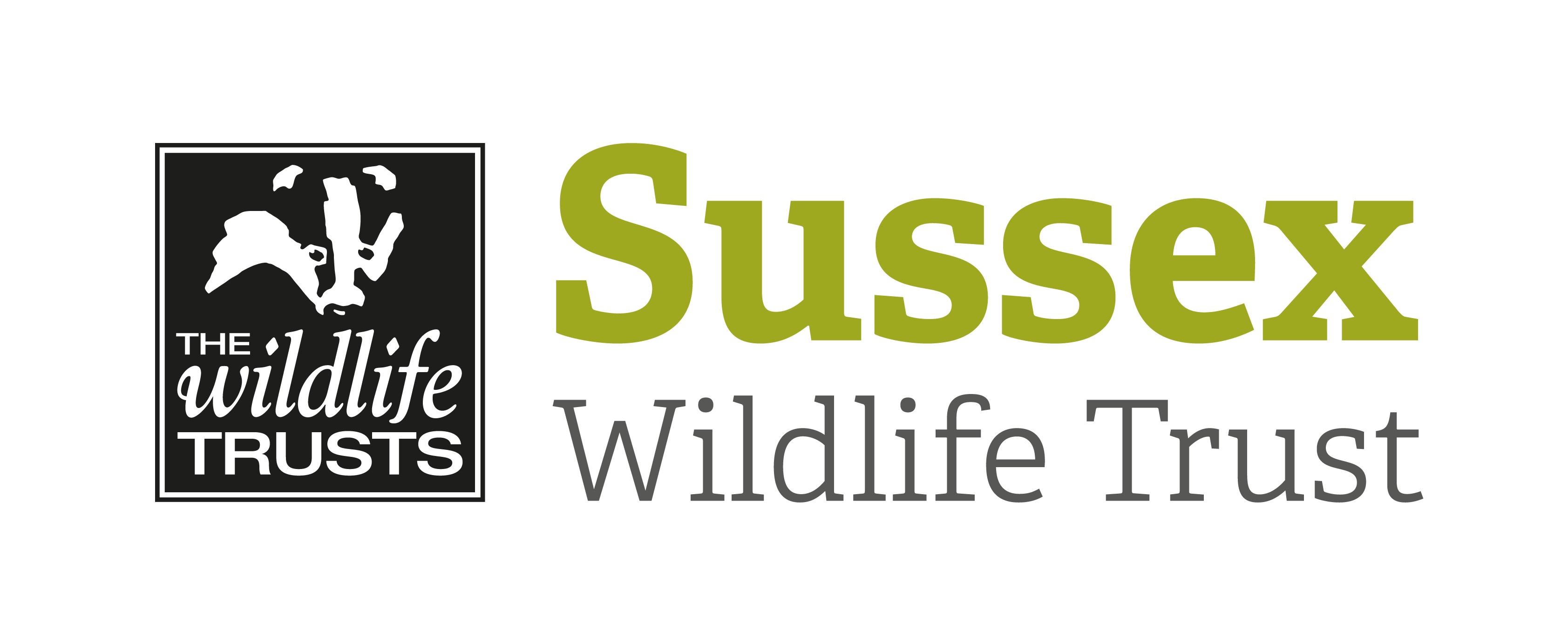 COURSE RMATION SHEETCourse Title:  Underwater Photography for SeasearchCourse Title:  Underwater Photography for SeasearchCourse Title:  Underwater Photography for SeasearchDay/Date/Year:  Saturday 14th May 2022Start Time:   10amStart Time:   10amFinish Time:  4pmFinish Time:  4pmCourse Tutor:Matt DoggettMatt DoggettMatt DoggettCourse description d subjects coveredThis course will provide an overview of the ‘how-to’s’ of underwater photography, specifically looking into the detail of taking good images for Seasearch / ecological purposes.The course is aimed primarily at Seasearch divers / snorkelers, but is open to anyone who wishes to learn more about underwater photography.The course is suitable for beginners to intermediate level. Having your own underwater camera set up is useful but not essential.This course will provide an overview of the ‘how-to’s’ of underwater photography, specifically looking into the detail of taking good images for Seasearch / ecological purposes.The course is aimed primarily at Seasearch divers / snorkelers, but is open to anyone who wishes to learn more about underwater photography.The course is suitable for beginners to intermediate level. Having your own underwater camera set up is useful but not essential.This course will provide an overview of the ‘how-to’s’ of underwater photography, specifically looking into the detail of taking good images for Seasearch / ecological purposes.The course is aimed primarily at Seasearch divers / snorkelers, but is open to anyone who wishes to learn more about underwater photography.The course is suitable for beginners to intermediate level. Having your own underwater camera set up is useful but not essential.Meeting point / Venue address:Selsey Town Hall (main hall), 55 High St, Selsey, Chichester, West Sussex, PO20 0RB
 Selsey Town Hall (main hall), 55 High St, Selsey, Chichester, West Sussex, PO20 0RB
 Selsey Town Hall (main hall), 55 High St, Selsey, Chichester, West Sussex, PO20 0RB
  sites to be visited:N/AN/AN/AWhat to bring:If you own your own camera equipment you may find it useful to bring it with you (but this is not essential).Required equipment: Please bring your own packed lunch; there are cafes in the area but packed is preferable due to timings.Optional equipment: You may wish to bring your own note pads, pens etc.If you own your own camera equipment you may find it useful to bring it with you (but this is not essential).Required equipment: Please bring your own packed lunch; there are cafes in the area but packed is preferable due to timings.Optional equipment: You may wish to bring your own note pads, pens etc.If you own your own camera equipment you may find it useful to bring it with you (but this is not essential).Required equipment: Please bring your own packed lunch; there are cafes in the area but packed is preferable due to timings.Optional equipment: You may wish to bring your own note pads, pens etc. rmation: Tea & Coffee provided. Toilets on site.Tea & Coffee provided. Toilets on site.Tea & Coffee provided. Toilets on site.Public Trsport:  51 Bus Route Chichester - Selsey51 Bus Route Chichester - Selsey51 Bus Route Chichester - SelseyAccessibility: Disabled access to room via side door of buildingDisabled access to room via side door of buildingDisabled access to room via side door of building